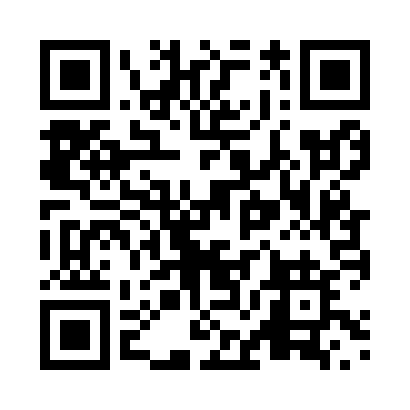 Prayer times for Armit, Saskatchewan, CanadaWed 1 May 2024 - Fri 31 May 2024High Latitude Method: Angle Based RulePrayer Calculation Method: Islamic Society of North AmericaAsar Calculation Method: HanafiPrayer times provided by https://www.salahtimes.comDateDayFajrSunriseDhuhrAsrMaghribIsha1Wed3:105:1312:445:538:1610:202Thu3:065:1112:445:548:1810:233Fri3:035:0912:445:558:1910:264Sat3:005:0712:445:568:2110:305Sun2:575:0612:445:578:2310:336Mon2:545:0412:445:588:2510:347Tue2:535:0212:445:598:2610:358Wed2:525:0012:446:008:2810:369Thu2:514:5812:446:018:3010:3710Fri2:504:5712:446:028:3110:3811Sat2:494:5512:446:038:3310:3812Sun2:494:5312:436:048:3510:3913Mon2:484:5212:436:058:3610:4014Tue2:474:5012:446:068:3810:4115Wed2:464:4812:446:078:3910:4216Thu2:454:4712:446:088:4110:4217Fri2:454:4512:446:098:4210:4318Sat2:444:4412:446:108:4410:4419Sun2:434:4312:446:118:4610:4520Mon2:434:4112:446:128:4710:4621Tue2:424:4012:446:138:4810:4622Wed2:414:3912:446:138:5010:4723Thu2:414:3712:446:148:5110:4824Fri2:404:3612:446:158:5310:4925Sat2:404:3512:446:168:5410:4926Sun2:394:3412:446:178:5510:5027Mon2:394:3312:446:178:5710:5128Tue2:384:3212:456:188:5810:5129Wed2:384:3112:456:198:5910:5230Thu2:374:3012:456:209:0010:5331Fri2:374:2912:456:209:0210:53